Лучшие муниципальные практикиВведениеПредлагается рассмотреть применение опыта «лучших практик» (англ. best practice) в контексте улучшения или решения проблем в повседневной деятельности ОМСУ.Общепринятые определения. Лучшая практика это:"Лучшие практики, процессы и техники — те, что дали выдающиеся результаты в какой-то иной ситуации и которые могут быть приспособлены к вашей ситуации.Лучшая практика (англ. Best practice) — формализация уникального успешного практического опыта. Согласно идее лучшей практики, в любой деятельности существует оптимальный способ достижения цели, и этот способ, оказавшийся эффективным в одном месте, может оказаться столь же эффективным и в другом. В литературе по менеджменту англ. термин часто переводится на русский как передовой опыт.Лучшая практика (Проект) – конкретный пример реализации механизма, процедуры или методики принятия управленческих решений, который позволяет достичь целей и/или предельных значений в различных областях социально-экономического развития на региональном и/или муниципальном уровне.Впервые идею лучших практик сформулировал в 1914 году Фредерик Тейлор: «Среди всего многообразия методов и инструментов, используемых в каждый момент каждого процесса, всегда есть один метод и инструмент, который работает быстрее и лучше остальных». Однако сам принцип лучших практик существует как минимум со времён средневековья (в качестве примера можно упомянуть запреты на раскрытие цеховых секретов).Улучшения/повышение качества деятельности ОМСУ – методы и направления.Основные направления деятельности/функции ОМСУЦелесообразно рассматривать сферу формирования/применения «лучших практик через функции (основные направления деятельности/зоны ответственности ОМСУ.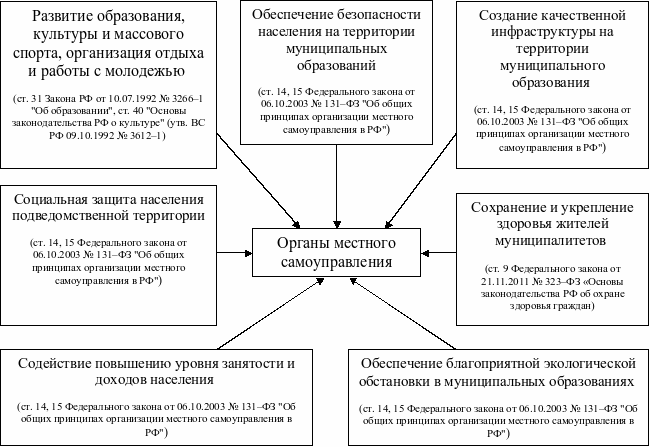 Основные методы улучшений деятельности ОМСУПредлагается определить четыре метода улучшений деятельности ОМСУ:Повышение эффективности использования собственных ресурсовПовышение эффективности/качества работы внутренних механизмов Повышение качества взаимодействия с внешней средойПривлечение внешних ресурсов (человеческих, административных, финансовых)Целесообразно включение дополнительного метода улучшений: Решение проблем муниципалитета в условиях ограничения ресурсов. (Введение этого метода целесообразно поскольку муниципальные образования испытывают дефицит ресурсной обеспеченности. И в ближайшей перспективе положение не улучшится)Таким образом:Для ОМСУ лучшая практика это: Решение проблемы ли развитие ОМСУ (передовой опыт: собственный или заимствованный) в сфере:Создания качественной инфраструктуры на территории муниципального образования. Создание комфортных условий проживания на территории (обеспечение населения доступным жильем, модернизация жилищно-коммунальной инфраструктуры и др.)Сохранения и укрепления здоровья жителей муниципалитета. Социальная – экономическая политика (обеспечение населения качественной медицинской помощью) Обеспечения благоприятной экологической обстановки.Повышения уровня занятости и доходов населения.Социальной защиты населения на подведомственной территории (социального обслуживание социально-незащищенных лиц и инвалидов)Образования, культуры, массового спорта и работы с молодежью. Развитие человеческого капитала (работа с детьми и молодежью, культурно-просветительская деятельность).Вовлечения общественности в принятие ключевых решений на уровне субъекта Российской Федерации и/или муниципалитета (общественные обсуждения с населением проектов и инициатив регионального и местного уровня).Методами:Повышения эффективности использования собственных ресурсов. Эффективное бюджетирование (практики совместного финансирования проектов, инициируемых населением и органами власти, и др.).Повышения эффективности работы внутренних механизмов ОМСУ. Развитие человеческого капитала (управленческие практики, практики работы с детьми и молодежью, практики  в области культурно-просветительской деятельности);Повышения эффективности взаимодействия ОМСУ с внешней средой (жители, бизнесы, ФОИВ)Привлечения внешних ресурсов (ресурсов внешней среды) для выполнения функций ОМСУОценка «лучшей практики». Принятие решения о целесообразности формирования, внедрения.  В современных условиях повышение эффективности и качества деятельности ОМСУ не является самоцелью. Скорее это – естественная реакция на необходимость исполнения полномочий ОМСУ в условиях ограниченных ресурсов. Прежде чем принимать решение реализации/ внедрении «лучшей практики», необходимо проведение экспертизы с целью определения целесообразности и очередности реализации лучшей практики (проекта).Базовые критерии для принятия решения о целесообразности реализации «лучшей практики»Оценка проблемной ситуации, предпосылки (что является поводом) для применения «лучшей практики».Оценка целей и задач на достижение и решение которых направлена практика (проект) (решение проблемы, развитие муниципалитета).Оценка нормативно-правовой базы. Возможности и ограничения по изменению НПБ.Потенциал (достаточность/недостаточность) административно-организационной системы ОМСУ для реализации практики.Объемы и источники ресурсов (человеческих, административных, финансовых) необходимых для реализации практики.Эффекты (выгоды и риски) от реализации практики: экономический, социальный, политический.Поскольку формирование/внедрение «лучшей практики» подразумевает изменение системы ОМСУ, целесообразно рассматривать процедуру реализации практики как проект. После принятия положительного решения о внедрении «лучшей практики» следует сформировать «Паспорт проекта» (см. приложение)Задокументированная оценка/экспертиза целесообразности применения «лучшей практики» - первый шаг к описанию/формализации «лучшей практики» (см. «система лучших практик). Одной из форм экспертизы «лучшей практики»/инициативы может быть публичное обсуждение (голосование), рассмотрение в экспертном Совете ГСР.Описание/формализация «Лучшей практики»Для принятия решения о целесообразности тиражирования и публичного признания результатов «лучшей практики» (передового опыта) необходимо формализованное описание этой практики (проекта).Описание практики должно включать следующие материалы:1. Резюме лучшей практики (проекта) - короткое и емкое описание сути и результатов реализации проекта в выбранной участником номинации.2. Подробное описание лучшей практики (проекта), содержащее информацию:а) Характеристика проблемной ситуации и предпосылки (что послужило поводом, причиной) разработки и реализации лучшей практики (проекта). В некоторых случаях практика (проект) может формироваться, не исходя из имеющейся проблемной ситуации, а с целью развития ОМСУ (в это случае описание проблематики не требуется);б) Подробное изложение сути подхода, направленного на устранение проблемы или развитие ОМСУ;в) Обоснование выбранной модели реализации лучшей практики (проекта). Цель ее принятия и главные проблемы или задачи развития, на решение которых она направлена;г) Нормативные правовые акты (при наличии), принятые для обеспечения реализации лучшей практики (проекта). Краткая характеристику, раскрывающая смысл и содержание этих документов, а также ссылки на расположение их электронных копий в сети Интернет;е) Организационные меры (создание и изменение организационных структур, введение новых регламентов взаимодействия органов, перераспределение ответственности и другое), осуществленные для реализации лучшей практики (проекта), а также основания для принятых организационных мер;ж) Объемы и источники финансирования (при наличии), а также перечень затрат.3. Описание эффектов от реализации лучшей практики (проекта). Указать проблемы, которые удалось в итоге решить или описать динамику развития ОМСУ. Привести достоверные данные, подтверждающие результативность (достижение заявленных целей) и эффективность (соотношение экономических затрат и результатов) принятых решений. Данные должны характеризовать не одномоментный, а устойчивый эффект.4. Презентация лучшей практики (проекта) (в формате *ppt) 6-10 слайдов, содержащим следующую информацию:Название номинации и проекта;Лидер и команда проекта, основные участники проекта, в том числе внешние;Проблематика/развитие, предпосылки создания проекта;Описание проекта, цифровые характеристики;График реализации, результаты, оценка результатов;Перспектива развития.5. Лучшая практика (проект) должны соответствовать следующим критериям:Лучшая практика (проект) должен быть направлен на решение/смягчение существующих городских проблем; на появление долгосрочных, устойчивых позитивных изменений и улучшение качества жизни населения в целом;Лучшая практика (проект) должна иметь: эффект - социальный, экономический, политический и результативность – динамику целевых индикаторов и показателей;Лучшая практика (проект) должна иметь финансово устойчивую бизнес-модель и механизма реализации.Лучшая практика (проект) должна иметь возможность масштабирования в других субъектах Российской Федерации или на территории Российской Федерации;«Система лучших практик» – возможность обнаружения и применения того, что уже существует.Лучшая практика — это что-то, что доказало свою эффективность в одном месте и может быть не менее эффективным в другом. Организации тратят кучу времени и денег на изобретение колеса, еще хуже то, что они могут потерпеть поражение, хотя у кого-то где-то может быть метод, позволяющий решить проблему. Системы лучших практик также могут добавить еще одно измерение к поиску людей, привязав людей к определенным знаниям. Результат налицо: теперь люди знают, какие знания им нужны, и кто может их предоставить в полном объеме.Одно из наиболее серьезных препятствий распространению знаний заключается в том, что никто не знает, кто что знает. Системы лучших практик помогают документировать то, что известно, и тех, кто этими знаниями распоряжается. А это первый шаг к распространению знаний.Поэтому цель системы лучших практик — это обеспечение возможности обнаружения и использования того, что уже существует.Результаты функционирования «Системы лучших практик»Экономия времени тех людей, которые используют лучшие практики;Экономия времени тех, кто представляет лучшие практики. Поскольку практика документируется, они уже не тратят слишком много времени, отвечая на пространные вопросы тех людей, которые, возможно, потом не будут пользоваться данной практикой.Расширение горизонта возможностей участников «Системы лучших практик»;Сотрудники получают возможность роста и карьерного продвижения. Люди/организации получают возможность выставить на всеобщее обозрение свои собственные достижения и удачные идеи. Требования к «Системе лучших практик»Система должна быть привязана к основным функциям ОМСУ. Система должна давать возможность связаться с лицом, которое располагает контекстом требуемых знаний и поэтому может подтвердить содержание практики.Система должна отслеживать использование и цели.Система должна поощрять тех, кто предложил лучшие практики.Стартовой формой создания «Системы лучших практик» может стать проведение конкурса/участие в конкурсах «лучших практик». Поскольку для участия в конкурсе необходимо описание/формализация опыта.(приложение)Паспорт проекта (шаблон)Общие положенияОбщие положенияОбщие положенияОбщие положенияОбщие положенияОбщие положенияОбщие положенияНаименование направления деятельности ОМСУ на которую направлена «лучшая практика» (проект)Наименование направления деятельности ОМСУ на которую направлена «лучшая практика» (проект)Краткое наименование проектаКраткое наименование проектаКуратор проектаКуратор проектаСтаршее должностное лицоСтаршее должностное лицоРуководитель проектаРуководитель проектаИсполнители и соисполнители мероприятий проектаИсполнители и соисполнители мероприятий проектаРазработчик паспорта проектаРазработчик паспорта проектаСодержание проектаСодержание проектаСодержание проектаСодержание проектаСодержание проектаСодержание проектаСодержание проектаЦель (цели) проектаЦель (цели) проектаПоказатели проекта и их значенияПоказатели проекта и их значенияПоказатель Тип показателяТип показателяБазовое значениеБазовое значениеПоказатели проекта и их значенияПоказатели проекта и их значенияПоказатель 1Показатели проекта и их значенияПоказатели проекта и их значенияПоказатель NРезультаты проектаРезультаты проектаРезультат 1Результат 1Результат 1Результат 1Результат 1Результаты проектаРезультаты проектаРезультат NРезультат NРезультат NРезультат NРезультат NОписание модели функционирования результатов проектаОписание модели функционирования результатов проектаЭтапы и контрольные точкиЭтапы и контрольные точкиЭтапы и контрольные точкиЭтапы и контрольные точкиЭтапы и контрольные точкиЭтапы и контрольные точкиЭтапы и контрольные точки№ п\пНаименование этапа, контрольной точкиТип (завершение этапа/контрольная точка результата/контрольная точка показателяТип (завершение этапа/контрольная точка результата/контрольная точка показателяТип (завершение этапа/контрольная точка результата/контрольная точка показателяТип (завершение этапа/контрольная точка результата/контрольная точка показателяСрок (дата)1NБюджет проектаБюджет проектаБюджет проектаБюджет проектаБюджет проектаБюджет проектаБюджет проектаИсточники финансированияИсточники финансированияПериод 1Период NВсегоВсегоВсегоИсточник 1Источник 1Источник NИсточник NКлючевые риски и возможностиКлючевые риски и возможностиКлючевые риски и возможностиКлючевые риски и возможностиКлючевые риски и возможностиКлючевые риски и возможностиКлючевые риски и возможности№ п\пНаименование риска/возможностиМероприятия по предупреждению риска/реализации возможностиМероприятия по предупреждению риска/реализации возможностиМероприятия по предупреждению риска/реализации возможностиМероприятия по предупреждению риска/реализации возможностиМероприятия по предупреждению риска/реализации возможности1.N.Описание проектаОписание проектаОписание проектаОписание проектаОписание проектаОписание проектаОписание проектаФормальные основания для инициацииФормальные основания для инициацииСвязь с другими проектами (программами)Связь с другими проектами (программами)Дополнительная информацияДополнительная информация